МУНИЦИПАЛЬНОЕ БЮДЖЕТНОЕ ОБЩЕОБРАЗОВАТЕЛЬНОЕ УЧРЕЖДЕНИЕ«НИКОЛАЕВСКАЯ СРЕДНЯЯ ШКОЛА»684032, Камчатский край, Елизовский район, п. Николаевка, ул. 40 лет Октября, 15.тел./факс: (8-415-31) 32-3-60, E-mail: nikolaevkashool@mail.ruПРИКАЗНа основании Приказа Минпросвещения России от 17.01.2019 No19 «О внесении изменений в Порядок приема граждан на обучение по образовательным программам начального общего, основного общего и среднего общего образования, утвержденный приказом Министерства образования и науки Российской Федерации от 22 января 2014 г. № 32» в целях приведения в соответствие с действующей нормативно-правовой базой локальных нормативных актов  МБОУ Николаевская СШ и на основании решения педагогического совета №  от 29.05.2019,ПРИКАЗЫВАЮ:1. Утвердить форму Заявления о приеме в школу (Приложение № 1).2. При приеме заявлений от родителей руководствоваться в работе утвержденной формой заявления. 3. Контроль исполнения настоящего приказа возложить на заместителя директора по учебно-воспитательной работе Ревенок Т.В.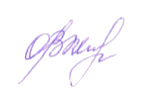 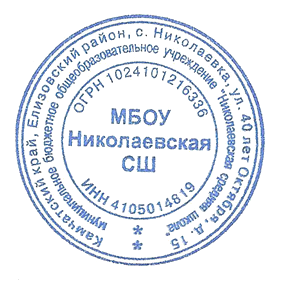 Приложение № 1к приказу от 30.05.2019 года № 81/1Директору МБОУ Николаевская СШО.В.Муравьёвойот_________________________________________________________________________________ Адрес регистрации родителя (законного представителя)_______________________________________________________________________ Адрес фактического проживания родителя (законного представителя) __________________ __________________________________________Документ, удостоверяющий личность заявителя __________________________________________ ____________________________________________________________________________________Контактный телефон________________________ЗАЯВЛЕНИЕ О ПРИЁМЕ В ШКОЛУ на 20 - 20 учебный годПрошу принять моего ребёнка____________________________________________________________________________года рождения, в _________класс МБОУ Николаевская СШ. Документ, удостоверяющий личность ребенка: _____________________________________Серия_____________________ Номер_____________________________________________Орган, выдавший документ: __________________________________________________________________________________________________________________________________Дата выдачи_______________________Адрес регистрации ребенка _____________________________________________________ Адрес фактического проживания ребёнка_______________________________________________________________________________________________________________________Сведения о потребности в обучении по адаптированной основной общеобразовательной программе: есть потребность __________________________________________                    нет потребности __________________________________________Ранее изучал (а) иностранный ______________________________________________ язык.С лицензией на осуществление образовательной деятельности, свидетельством о государственной аккредитации учреждения, Уставом школы, с образовательными программами и документами, регламентирующими организацию и осуществление образовательной деятельности, правами и обязанностями обучающихся ознакомлен, правами и обязанностями обучающихся ознакомлен: Согласен на обработку персональных данных и персональных данных ребенка в порядке, установленном законодательством Российской Федерации*: *Об ответственности за достоверность представленных сведений предупреждены. В случае изменения каких-либо данных, обязуемся предоставить сведения об изменении. Согласие вступает в силу со дня его подписания и действует на весь период обучения ребёнка. 
от 30 мая 2019 года№ 81/2«Об утверждении формы заявления»ДиректорМБОУ Николаевская СШО.В. Муравьёваподписьфамилия, инициалыДатаподписьфамилия, инициалыДата